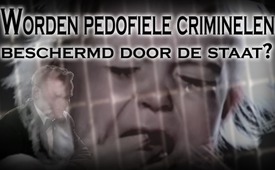 Worden pedofiele criminelen beschermd door de staat?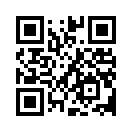 De Amerikaanse auteur Cathy O’Brien schrijft in haar boek “Transformation of America”, hoe zij en haar dochter - reeds als minderjarigen - op perverse manier seksueel werden misbruikt door Amerikaanse elitepolitici zoals Ford, Reagan, Bush, Cheney en de Clintons.
Door de gepubliceerde details in haar boek hoopte zij op strafvervolging voor haar folteraars ...  echter tevergeefs.De Amerikaanse auteur Cathy O’Brien schrijft in haar boek “Transformation of America”, hoe zij en haar dochter - reeds als minderjarigen - op perverse manier seksueel werden misbruikt door Amerikaanse elitepolitici zoals Ford, Reagan, Bush, Cheney en de Clintons.
Door de gepubliceerde details in haar boek hoopte zij op strafvervolging voor haar folteraars ...  echter tevergeefs. 
Ondanks talrijke bewijzen werden rechtsgedingen geseponeerd om redenen van “nationale veiligheid”. Ook in Europa zouden sporen van pedofiele criminaliteit leiden tot in de hoogste politieke kringen, openbare ministeries en  koningshuizen. 

In het pedofilieschandaal “Sachsensumpf” (Saksen moeras) van 2005 zijn de onderzoeken gehinderd en geseponeerd door de toenmalige Saksische minister van binnenlandse zaken, de Maizière.
Met “Sachsensumpf” wordt een gedeeltelijk opgehelderde affaire bedoeld omtrent de betrokkenheid van hooggeplaatsten in Sachsen o.a. in gedwongen prostitutie van minderjarigen. Thomas de Maizière werd aangeklaagd voor het belemmeren van de rechtsgang, omdat onderzoekaktes verdwenen, met namen van bekende hooggeplaatste justitie - beambten en politici. 

De aangifte tegen de Maizière had geen enkele juridische consequentie. Integendeel: hij werd zelfs nog bevorderd in het ambt van federaal minister van binnenlandse zaken (Duitsland). Het schijnt dus ook in Europa belangrijker te zijn om hooggeplaatsten in de internationaal georganiseerde pedofilie te beschermen, zogezegd  voor de “nationale veiligheid”, – in plaats van onze kinderen te beschermen.
Gezien de pedofiele intriges in de politiek, in de economie of in koningshuizen, die in onze uitzendingen worden aangetoond, vraagt Kla.tv in naam van het volk en voor de talloze slachtoffers:
Waarom zijn jullie ambtenaren van de gerechtelijke politie geworden, of openbare aanklagers of rechters? Hoe konden jullie - op kosten van de staat - jezelf verplichten tot bescherming van de bevolking en nu laf het volk in de steek laten? Jullie bestrijden de dagelijkse futiliteiten, maar verwaarlozen de werkelijke opdrachten! Veiligheidsfunctionarissen, loyaal aan het volk, verenig jullie en maak een einde aan dit machtsmisbruik! NU is het de tijd! Wie zo’n belangrijk ambt als jullie bekleedt en het volk weerloos in de steek laat op cruciaal gevaarlijke momenten, is zoals een deserteur in de oorlog die zijn kameraden in de steek laat en prijsgeeft aan de vijand. Eén ding is echter zeker: vroeg of laat zal zich een volksrechtspraak vormen die afrekent  met alle volksverraders. Of, zoals Ronald Bernard in zijn interview zei: “Verenigt jullie, verenigt jullie, komt samen, en deze hele rotgeschiedenis zal verdwijnen!”door UlhBronnen:www.wahrheitssuche.org/cathy.html
www.youtube.com/watch?v=Rwz_iZika-4
www.youtube.com/watch?v=2oLrmyftOCs(min 46:14 bis min 50:37) 
Kent, Michael - Depesche 02bis04 - Kindersex und die hohe Politik (2013, 32 S. Text)Dit zou u ook kunnen interesseren:#Pedofilie - www.kla.tv/PedofilieKla.TV – Het andere nieuws ... vrij – onafhankelijk – ongecensureerd ...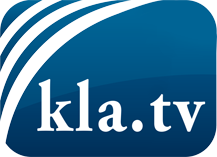 wat de media niet zouden moeten verzwijgen ...zelden gehoord van het volk, voor het volk ...nieuwsupdate elke 3 dagen vanaf 19:45 uur op www.kla.tv/nlHet is de moeite waard om het bij te houden!Gratis abonnement nieuwsbrief 2-wekelijks per E-Mail
verkrijgt u op: www.kla.tv/abo-nlKennisgeving:Tegenstemmen worden helaas steeds weer gecensureerd en onderdrukt. Zolang wij niet volgens de belangen en ideologieën van de kartelmedia journalistiek bedrijven, moeten wij er elk moment op bedacht zijn, dat er voorwendselen zullen worden gezocht om Kla.TV te blokkeren of te benadelen.Verbindt u daarom vandaag nog internetonafhankelijk met het netwerk!
Klickt u hier: www.kla.tv/vernetzung&lang=nlLicence:    Creative Commons-Licentie met naamgeving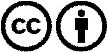 Verspreiding en herbewerking is met naamgeving gewenst! Het materiaal mag echter niet uit de context gehaald gepresenteerd worden.
Met openbaar geld (GEZ, ...) gefinancierde instituties is het gebruik hiervan zonder overleg verboden.Schendingen kunnen strafrechtelijk vervolgd worden.